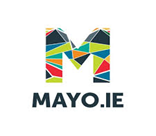               Oweninny Community Benefit Fund Rest of County Guidelines 2021Who can I contact if I have any questions or need guidance completing this form?Jim PowerMayo HouseMoneen RoadCastlebarCo. MayoPhone: 087 2793085E Mail: jpower@mayococo.ieWhere does this money come from?The Oweninny Community Benefit Fund Scheme is a fund based on the installed capacity of the Oweninny Wind Farm. Applications are sought from community based voluntary or enterprise organisations, co-operatives or partnerships or State funded organisations who are registered with Mayo PPN. Mayo County Council administers the scheme, and an evaluation committee considers the applications in line with Mayo County Councils policy on community benefit contributions required for certain major developments.How are decisions made?The Fund has its own Evaluation Committee & Board to decide how funds should be allocated.When are decisions made?       Applications are open from the 7th of June 2021 to 5pm, the 2nd of July 2021.It is scheduled that applicants will be informed of their application outcome during August/September 2021.What can grants be used for?Applications can be made to fund activities under the following categories               Amenity facilities / activities                Culture/Heritage activities / facilities               Recreation/Health activities / facilities               Social inclusion activities / facilities                Community development activities / facilities               Environmental activities / facilities.               Educational activities / facilities 6.      How much can be applied for?          Minimum grant allowable is €5,000                Maximum grant allowable is €10,000                Applications will require evidence of 3 quotations for proposed work.                Projects may be funded up to 100%. Projects can also be co funded.7.     Who can apply?Applicants are required to be registered with Mayo PPN.The applicant is required to be Tax compliant.Have a written constitution.Be a satisfactorily constituted legal entity. Able to provide accounts covering all areas of activity. Applicant is required to be a viable & sustainable entity.Membership to the applicant group is required to be open and non-discriminatory.Applicant does not espouse any political, religious or social exclusion philosophy, doctrine or policy.8. Evidence of need                  All applications require evidence that the project is supported by the wider community. This evidence may include but is not limited to, a local survey, a community ballot, letters of support and/ or inclusion in a local Community Futures plan.9.If successful are there reporting requirements?    Yes. Successful applications are required to provide reports to Mayo County Council at midterm and the scheduled completed stage.9. When must grant be spent by?       Any grant received is required to be spent within one year of being awarded.Publicity Notice Mayo County Council is committed to operating the Oweninny Community Benefit Fund Scheme (the “Scheme”) in an open and transparent manner. In compliance with the Code of Practice for Wind Energy Development in Ireland: Guidelines for Community Engagement, Mayo County Council will publish details about the Oweninny Community Benefit Fund Scheme on its website. Where appropriate Mayo County Council will use social media and local media to highlight the benefits of the Scheme to the local community. Data Protection Any personal data you provide to the Oweninny Community Benefit Fund Scheme Committee in connection with your application to the Oweninny Community Benefit Fund Scheme will be processed in accordance with our obligations under Data Protection Acts. Disclaimer The Oweninny Community Benefit Fund Scheme Committees and Mayo County Council shall not be liable in respect of any loss, damage or costs of any nature arising directly or indirectly from this application or the subject matter of the application. The Oweninny Community Benefit Fund Scheme Committees, Mayo County Council its servants or agents shall not at any time in any circumstances be held responsible or liable in relation to any matter whatsoever arising in connection with the development, planning, construction, operation, management and/or administration of individual projects.Privacy Notice (“Notice”) In connection with your application for participation in the Oweninny Community Benefit Fund Scheme (“Scheme”) it will be necessary for Mayo County Council to process personal data (which may be held on paper, electronically, or otherwise) regarding your nominated point of contact within your organisation. It is important that all personal data is treated in an appropriate and lawful manner, in accordance with applicable data protection laws. The purpose of this Notice is to make you aware of how such personal data will be processed in this context. You agree to make third parties whose personal data or information you disclose aware of the terms of this Notice. What is the Oweninny Community Benefit Fund Scheme? The Oweninny Community Benefit Fund Scheme is a fund based on the installed capacity of the Oweninny wind farm. Applications are sought from clubs, associations, and other such groups in the locality for support to various community-based initiatives and improvement projects. Mayo County Council administers the scheme, and an evaluation committee considers the applications in line with Mayo County Councils policy on community benefit contributions required for certain major developments. Who collects your data? When you apply for the Scheme, personal data and information that you provide will be held by Mayo County Council who will be the Data Controller. Mayo County Council is committed to ensuring that the personal data of an individual as outlined in the application form for the Scheme is handled in accordance with the applicable data protection laws. If you have any queries about how your data is processed, please contact Data Protection Officer of Mayo County Council. What data will be collected? When you apply for the Scheme you will be asked to provide Mayo County Council with the name and address and details of the contact person for the organisation. Mayo County Council will process personal data and information that you provide and, in some instances where relevant, information provided to them by third parties such as the Evaluation Committee for the Scheme and Government/public sector bodiesWhy and how do we process the information you provide? It may be necessary to process personal data you provide in connection with your organisation’s application for the Scheme. By submitting the application, you acknowledge that the personal data of the contact person for the organisation may be processed for those purposes, including but not limited to the following: 1. To contact you about your application for the Scheme. 2. To administer the application and to assess the organisation’s eligibility for the Scheme. 3. To follow up with you after the application is received, as required. 4. Maintenance of your application. 5. Management of Scheme processes (including commencement, completion, progressions). 6. To contact you after the Scheme completes in order to measure the impact of the Scheme. 7. To comply with all legal obligations relating to the Scheme. 8. To prevent fraud or reporting potential crimes. 9. To comply with European Union monitoring and reporting requirements. 10. To carry out audits as necessary 11. For notification of events relevant to the organisationMayo County Council as Data Controller undertakes to maintain your personal data in secure conditions with appropriate technical and organisational measures to protect it from unauthorised access or use. The data on the application will be disclosed to relevant staff of Mayo County Council on a need-to-know basis. All staff are made aware of the procedures they must follow to ensure personal data is appropriately protected. The Evaluation Committee for the Scheme will have access to the personal data as outlined in the Application form however no third parties will have access to personal data unless there is a legal obligation for Mayo County Council to provide the data. To support efficient processing of the application, Mayo County Council may need to check the accuracy of personal information you provide with external data sources. For example, tax clearance verification. Retention of Data Mayo County Council will keep your personal data for the purposes of on-going administration, audit, and review but only for as long as is necessary to meet the purposes set out in this Notice.Your Rights Under the General Data Protection Regulation (GDPR) together with the Data Protection Acts 1988- ,2003 and 2018 you have a number of rights with regard to your personal data. You have the right to request from Mayo County Council access to, rectification to, and erasure of your personal data, the right to restrict processing, object to processing as well in certain circumstances the right to data portability. If you have provided consent for the processing of your data, you have the right (in certain circumstances) to withdraw that consent at any time which will not affect the lawfulness of the processing before your consent was withdrawn. You have the right to lodge a complaint to the office of the Data Protection Commissioner if you believe that Mayo County Council has not complied with the requirements of the GDPR with regard to your personal data.The Freedom of Information Act applies to all records held by Local Authorities. Identity and contact details of the Data Controller Mayo County Council is the controller of the data under the Scheme for the purposes of the data protection laws. If you have any queries about this Notice or how your data are processed, please contact Mayo County Council Data Protection Officer.                                                       Summary Scheme Rules                 The Oweninny Community Benefit Fund Scheme will operate as follows: 1. As in accordance with the Mayo County Council Policy on Community Benefit Contributions required for certain major developments the Oweninny Community Benefit Fund will be managed by the Community & Integrated Development Section of Mayo County Council.2. The Oweninny Community Benefit Fund Board will have an oversight role regarding the Oweninny Community Benefit Fund Scheme. 3.  The Oweninny Community Benefit Fund Evaluation Committee will assess applications in accordance with Mayo County Council policy on Community Benefit Contributions required for certain major developments.4. Administration of the Oweninny Community Benefit Fund Scheme will be carried out by Mayo County Council through the Community & Integrated Development Section.5. The Community & Integrated Development Section of Mayo County Council will arrange a call for applications to benefit from the Oweninny Community Benefit Fund Scheme. 6. Submissions received on time will be screened by staff members of the Community & Integrated Development Section of Mayo County Council on the basis of the qualifying categories and the qualifying criteria (both attached) and a copy of each qualifying application will be sent to each member of the Evaluation Committee in advance of the Evaluation Committee Meeting. 7. Minimum grant allowable is €5,000    Maximum grant allowable is €10,000     Applications will require evidence of 3 quotations for proposed work.     Projects may be funded up to 100%. Projects can also be co funded.8.The Evaluation Committee will then:       8.1 Consider all qualifying submissions.       8.2 Score these submissions against the comparative criteria (attached).      8.3 Forwards its recommendations to the Oweninny Community Benefit Fund Board.      8.4 Oweninny Community Benefit Fund Board decides funding application outcome.9. Unallocated funds will be carried over and added to the following year’s fund.10. Benefiting cases may be subject to audit and receipts of expenditure will be requested. 11. All applicants will be informed in writing (e mail) of the outcome of their application. 12. Successful applicants are required to provide reports to Mayo County Council at mid-term and the scheduled completed stage.      13. Successful applicants are required to grant permission to Mayo County Council and its employees, agents, partners and advertisers, to record and use their project, their name, image, voice, statements and/or writings including any and all photographic/still images and video or audio recordings made for Mayo County Council for unrestricted use in print, electronic mediums and television including but not limited to social media, publications, displays, websites, advertisements, recruitment and publicity/promotions/campaigns, without notifying them.         No.Qualifying Category 2021Yes / NoComment1Amenity 2Culture/Heritage 3Recreation/Health 4Social inclusion 5Community development6Environment 7EducationalNo.Qualifying Criteria 2021Yes/NoComment1.Benefitting entity is required to be a Community based voluntary / enterprise organisation.2.Benefitting entity is required to use the Fund for the purposes of supporting community initiatives under one of the following categoriesThe provision or improvement of amenity facilities.The provision or improvement of recreational facilities.The provision or improvement of cultural or heritage facilities.The protection or enhancement of the environment.Programmes to promote social inclusion & community development.The provision or improvement of educational services.3.Benefiting entity is required to be registered to the Mayo PPN.4.Benefiting entity is required to have a written constitution.5.Benefitting entity is required to be satisfactorily constituted. 6.Benefiting entity must be viable & sustainable7.Benefiting entity is required to be tax compliant.8.Benefitting entity is required to be able to provide accounts covering all areas of activity.9.Membership of the benefiting entity must be open and non-discriminatory10.Benefiting project must not espouse any political, religious or social exclusion philosophy, doctrine or policyNo.Comparative Criteria 2021Max ScoreAvailableScore1Degree to which the project benefits the local economy & local community.3002Degree of project’s viability & sustainability.3003Degree to which there is a minimisation of displacement / competition to existing businesses/ projects in the area.3004Degree of synergy between the application and the County’s long-term strategic development.100Total Score1,000